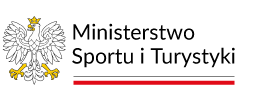 MINISTER  SPORTU I TURYSTYKIOGŁASZAPROGRAM „SPORT WSZYSTKICH DZIECI”Warszawa, luty 2024 r.WSTĘPPODSTAWA PRAWNA PROGRAMUZADANIA OBJĘTE DOFINANSOWANIEMWNIOSKODAWCY UPRAWNIENI DO UZYSKANIA DOFINANSOWANIAWYSOKOŚĆ ŚRODKÓW PRZEZNACZONYCH NA REALIZACJĘ PROGRAMUOPIS, TERMINY I WARUNKI REALIZACJ ZADAŃWARUNKI UDZIELENIA DOFINANSOWANIAKRYTERIA OCENY WNIOSKÓWTERMIN I MIEJSCE SKŁADANIA WNIOSKÓWTERMIN ROZPATRZENIA WNIOSKÓWPROCEDURA OCENY ZŁOŻONYCH WNIOSKÓWZASADY REALIZACJI I ROZLICZENIA UMOWYI. WSTĘPBadania eksperckie jednoznacznie wskazują na pogłębiające się tendencje spadkowe dotyczące sprawności fizycznej dzieci i młodzieży w wieku szkolnym. Konsekwencją braku ruchu jest w szczególności wzrost liczby dzieci z wadami postawy, a także częstotliwość występowania innych schorzeń. W nawiązaniu do powyższego stworzono  model zarządzania projektami sportu powszechnego jako podstawy wszystkich działań systemowych kierowanych do dzieci i młodzieży, funkcjonujący pod nazwą Program „Sport Wszystkich Dzieci”, zwany dalej „Programem”.Głównymi celami programu są:upowszechnianie aktywności fizycznej wśród dzieci i młodzieży, stworzenie możliwości udziału w interdyscyplinarnej rywalizacji sportowej,stworzenie możliwości szerokiego udziału w systemowej rywalizacji sportowej uczniów 
z mniejszym potencjałem sportowych umiejętności,wyrównywanie szans dzieci i młodzieży w dostępie do usystematyzowanej aktywności fizycznej,promocja zdrowego i aktywnego stylu życia wśród dzieci i młodzieży , stworzenie kompleksowej oferty upowszechniania i promocji poszczególnych sportów,stworzenie warunków sprzyjających przeciwdziałaniu agresji i patologii wśród dzieci i młodzieży,stworzenie warunków do optymalnego wykorzystania potencjału szkoleniowo-organizacyjnego polskich związków sportowych,stworzenie warunków do identyfikacji talentów sportowych wśród dzieci i młodzieży.Poprzez udział w różnorodnych zadaniach o charakterze sportowym, bezpośredni beneficjenci i adresaci Programu będą mieli szereg możliwości nabycia umiejętności społecznych 
i interpersonalnych, co niewątpliwie może wpływać także na zwiększenie efektywności przyswajania innych przedmiotów stanowiących edukacyjną podstawę programową.Co istotne, aktywność ruchowa powinna być fundamentalnym elementem kompleksowego procesu wychowawczego. W pierwszych latach życia dziecka kształtują się jego cechy psychomotoryczne, a początek edukacji jest okresem, w którym duży wpływ na rozwój tych cech ma udział w zorganizowanych szkolnych i pozaszkolnych przedsięwzięciach sportowych. Dlatego też, kompleksowa oferta Ministerstwa Sportu i Turystyki (MSiT) ukierunkowana na upowszechnianie sportu, ma za zadanie spowodować zwiększenie uczestnictwa dzieci 
i młodzieży w różnych formach aktywności fizycznej nie obarczonych presją osiągnięcia wyniku sportowego.Biorąc powyższe pod uwagę, Program „Sport Wszystkich Dzieci” ze względu na swoją specyfikę adresowany jest do dzieci i młodzieży, a w szczególności do uczniów szkół podstawowych zlokalizowanych na terenie całego kraju, jak również do klubów i organizacji sportowych. Założenia programowe zakładają powszechne uczestnictwo uczniów 
w podstawowych obszarach kultury fizycznej. Niniejszy Program łączy szereg istotnych elementów tworząc kompleksową ofertę edukacji sportowej dla młodego pokolenia Polaków.II. PODSTAWA PRAWNA PROGRAMUArt. 86 ust. 4 ustawy z dnia 19 listopada 2009 r. o grach hazardowych 
(Dz.U. z 2023 r. poz. 227, zwanej dalej „ustawą”;§ 8 rozporządzenia Ministra Sportu i Turystyki z dnia 12 sierpnia 2019 roku 
w sprawie przekazywania środków z Funduszu Rozwoju Kultury Fizycznej 
(Dz. U. poz. 1638 z późn. zm.), zwanego dalej „rozporządzeniem”; III. ZADANIA OBJĘTE DOFINANSOWANIEM:Zadanie nr 1Wspieranie organizacji imprez sportowych dla dzieci i młodzieży (zwane dalej - Ogólnopolskie szkolne współzawodnictwo sportowe dzieci i młodzieży);Zadanie nr 2 Wspieranie projektów upowszechniania sportu dzieci i młodzieży realizowanych przez polskie związki sportowe, państwowe instytuty badawcze oraz Polski Komitet Olimpijski. IV. WNIOSKODAWCY UPRAWNIENI DO UZYSKANIA DOFINANSOWANIA:Program skierowany jest do podmiotów niebędących jednostkami sektora finansów publicznych, w rozumieniu ustawy o finansach publicznych, niedziałających w celu osiągnięcia zysku (z wyłączeniem podmiotów wskazanych w zadaniu nr. 2). Jednocześnie przy spełnieniu powyżej wskazanych warunków o przyznanie dofinansowania 
w ramach realizacji ww. zadań, o których mowa w rozdziale III, mogą ubiegać się:Zadanie nr 1 - Ogólnopolskie szkolne współzawodnictwo sportowe dzieci i młodzieży – adresowane jest do podmiotów o zasięgu ogólnopolskim, posiadających struktury terenowe we wszystkich województwach, niebędących jednostkami sektora finansów publicznych 
w rozumieniu ustawy o finansach publicznych, niedziałających w celu osiągnięcia zysku, które w ramach swojej podstawowej działalności statutowej realizują zadania z zakresu upowszechniania kultury fizycznej.Zadanie nr 2 - Wspieranie projektów upowszechniania sportu dzieci i młodzieży realizowanych przez polskie związki sportowe, państwowe instytuty badawcze oraz Polski Komitet Olimpijski. – może być realizowane przez polskie związki sportowe, Polski Komitet Olimpijski oraz państwowe instytuty badawcze.V. WYSOKOŚĆ ŚRODKÓW PRZEZNACZONYCH NA REALIZACJE PROGRAMUProgram jest finansowany ze środków Funduszu Rozwoju Kultury Fizycznej (FRKF), którego dysponentem jest Minister Sportu i Turystyki (zwany dalej Ministrem). Na realizację Programu w 2024 roku planuje się przeznaczyć kwotę 75 mln zł w podziale na zadania:Zadanie nr 1 - Ogólnopolskie szkolne współzawodnictwo sportowe dzieci i młodzieży – 
5 mln zł,Zadanie nr 2 - Wspieranie projektów upowszechniania sportu dzieci i młodzieży realizowanych przez polskie związki sportowe, państwowe instytuty badawcze oraz Polski Komitet Olimpijski – 70 mln zł. Ostateczna wysokość środków finansowych może ulec zmianie w zależności od wysokości przychodów FRKF. Wysokość dofinansowania nie może być wyższa niż kwota środków przeznaczonych na realizację Programu.VI. OPIS, TERMINY I WARUNKI REALIZACJI ZADAŃZadanie nr 1 -  Ogólnopolskie szkolne współzawodnictwo sportowe dzieci i młodzieży.Współzawodnictwo sportowe dzieci i młodzieży ma istotne znaczenie dla upowszechniania prozdrowotnej aktywności fizycznej. Udział w rywalizacji sportowej uczy systematyczności, cierpliwości i wytrwałości, kształtując samodyscyplinę, jak również wpływa korzystnie 
na zdrowie. Dlatego też uczestnictwo w zorganizowanej aktywności fizycznej oraz udział 
w rówieśniczej rywalizacji sportowej umożliwia pozytywne rozładowanie energii młodych ludzi, jest również działaniem profilaktycznym przeciw niebezpieczeństwom i patologiom.Sport szkolny jest istotnym elementem edukacji młodego pokolenia, służącym utrwalaniu nawyków sportowych jednocześnie umożliwiając wybór tzw. „sportu na całe życie”. Sport szkolny to również przedsionek do szkolenia klubowego dzieci i młodzieży w różnych formach i na różnych poziomach doskonalenia sportowego. Funkcją wiodącą interdyscyplinarnych zawodów szkolnych jest umożliwienie szerokiego uczestnictwa dzieci i młodzieży 
w aktywności fizycznej bez względu na posiadane predyspozycje i umiejętności.Ogólnopolskie szkolne współzawodnictwo sportowe dzieci i młodzieży realizowane będzie poprzez dofinansowanie zawodów sportowych organizowanych w różnych sportach 
dla uczniów, w kategoriach:szkoły podstawowe, szkoły ponadpodstawowe.Główne warunki realizacji zadania:zadanie może być realizowane wyłącznie w okresie od 1 stycznia do 31 grudnia 2024 roku;realizacja zadania musi mieć charakter ogólnopolski (zadanie realizowane jednocześnie na terenie 16 województw),zadanie musi mieć charakter systemowy - forma realizacji od szczebla gminnego 
do wojewódzkiego (we wniosku należy przedstawić schemat realizacyjny zawierający dane rzeczowo finansowe – liczbę uczestników projektu do szczebla wojewódzkiego 
oraz zaangażowanie finansowe partnerów lokalnych i wojewódzkich),realizacja zadania musi być komplementarna z zakresem działania MSiT polegającym 
m.in. na zwiększaniu dostępności do uczestnictwa w systemie współzawodnictwa szkolnego dla uczniów nie uprawiających sportu w sekcjach klubów sportowych,uczestnikami zadania mogą być uczniowie szkół podstawowych oraz szkół ponadpodstawowych,liczba uczestników (dla każdego z województw) oraz zasięg realizacji zadania musi być  opisany we wniosku,wymagane jest, aby wnioskodawca posiadał doświadczenie w realizacji zadań o podobnym charakterze, z udziałem środków publicznych. We wniosku o dofinansowanie należy 
je wymienić oraz szczegółowo scharakteryzować,wymagane jest, aby opracowane i przedstawione przez wnioskodawcę do wniosku 
o dofinansowanie regulaminy rozgrywania imprez sportowych (w poszczególnych sportach) wchodzących w skład ogólnopolskiego współzawodnictwa sportowego szkół, zawierały pisemne potwierdzenie wyrażone przez odpowiednie polskie związki sportowe (pzs) 
w zakresie zgodności z regulaminami dotyczącymi rywalizacji sportowej organizowanej przez pzs,w przypadku realizacji wielu przedsięwzięć sportowych (jednostkowych imprez sportowych) będących składowymi wnioskowanego zadania, wymagane jest przedstawienie (wraz z wnioskiem) tych przedsięwzięć przez wnioskodawcę w formie zestawienia (w pliku EXCEL) z uwzględnieniem miesiąca, w którym odbędzie się dana impreza,realizacja zadania musi uwzględniać przygotowanie, opracowanie oraz wdrożenie elektronicznego systemu informacji wspomagającego przeprowadzanie i obsługę zawodów sportowych jak również umożliwiającego pozyskiwanie danych dotyczących bezpośrednich uczestników przedsięwzięcia na każdym etapie/szczeblu rozgrywek sportowych (możliwość generowania danych w różnych konfiguracjach dotyczących „unikalnych” uczestników projektu – m.in. posiadanie licencji zawodniczych, częstotliwość startów w podziale 
na sporty - osobostarty),współzawodnictwo szkolne rozgrywane w ramach zadania dotyczy sportów 
(w szczególności olimpijskich) uprawianych w szkołach we wszystkich województwach 
(z wyjątkiem sportów zimowych, gier zespołowych oraz indywidualnych sportów olimpijskich, które są wyłączone z obowiązku organizowania współzawodnictwa jednocześnie w całym kraju – 16 województwach). System zawodów sportowych realizowany od szczebla lokalnego (finansowanego w ramach środków „własnych” wnioskodawcy) ma za zadanie stworzenie wszystkim dzieciom, a w szczególności tym, które nie uczestniczą w zorganizowanym systemie współzawodnictwa klubowego, warunków do czynnego udziału w różnych formach aktywności sportowej,dofinansowaniu mogą podlegać szkolne zawody sportowe realizowane do szczebla   wojewódzkiego;  przeprowadzenie i przedstawienie wraz z końcowym rozliczeniem zadania analizy,                                                             dotyczącej bezpośrednich uczestników systemu rozgrywek szkolnych, zawierającej szczególności:a)	dane dotyczące liczby uczniów szkół podstawowych i ponadpodstawowych posiadających licencje zawodnicze lub inne dokumenty potwierdzające uczestnictwo zawodników we współzawodnictwie sportowym organizowanym przez polskie związki sportowe startujących w szkolnych zawodach sportowych na szczeblu gminy, powiatu, województwa oraz krajowym, w podziale na poszczególne sporty, płeć uczestników oraz inne istotne parametry, b)	dane dotyczące liczby uczniów szkół podstawowych, i ponadpodstawowych posiadających licencje zawodnicze polskich związków sportowych startujących 
w szkolnych zawodach sportowych w sportach, które uprawiają w klubie, w podziale na poszczególne sporty, płeć uczestników oraz inne istotne parametry, c)	dane dotyczące liczby uczniów szkół podstawowych i ponadpodstawowych posiadających licencje zawodnicze polskich związków sportowych startujących 
w szkolnych zawodach sportowych w sportach, których nie uprawiają w klubie, 
w podziale na poszczególne sporty, płeć uczestników oraz inne istotne parametry, d)stosowne rekomendacje i propozycje skutecznych rozwiązań dotyczące zoptymalizowania dostępności uczestnictwa dzieci i młodzieży szkolnej w systemie szkolnych zawodów sportowych na każdym szczeblu rozgrywkowym, ze szczególnym uwzględnieniem jednolitego poziomu wyjściowego rywalizacji sportowej.e)	dane dotyczące liczby uczniów szkół podstawowych i ponadpodstawowych 
z wyłączeniem uczniów spełniających  kryteria wymienione w punktach: a, b oraz c.Uwaga: istotne informacje dotyczące realizacji zadaniaSzczegółowe warunki dofinansowania i rozliczania zadania będą uregulowane
w umowie zawartej pomiędzy Ministrem Sportu i Turystyki a wyłonionym w ramach powyżej opisanej procedury wnioskodawcą. Przedsięwzięcia realizowane w ramach przedmiotowego programu muszą mieć charakter niekomercyjny – nie mogą zakładać osiągnięcia dochodu.Zadania w ramach Programu mogą być realizowane wyłącznie na terenie kraju.Wnioskodawca, z którym Minister zawrze umowę o dofinansowanie realizacji zadania, zobowiązany jest do dysponowania majątkowymi prawami autorskimi do utworów 
w rozumieniu przepisów ustawy z dnia 4 lutego 1994 r. o prawie autorskimi prawach pokrewnych (Dz. U. z 2022 r. poz. 2509)  powstałych w związku z realizacją zadania realizowanego w ramach niniejszego programu. Wnioskodawca, o którym mowa powyżej, zobowiązany będzie do przekazania ww. praw Ministrowi na warunkach określonych 
w umowie.Zadanie nr 2 - Wspieranie projektów upowszechniania sportu dzieci i młodzieży realizowanych przez polskie związki sportowe, państwowe instytuty badawcze oraz Polski Komitet OlimpijskiZadanie polega na dofinansowaniu systemowych przedsięwzięć ukierunkowanych na upowszechnianie aktywności fizycznej wśród najmłodszych. Adresowane jest do podmiotów wskazanych w rozdziale IV, które wykorzystując posiadane zasoby i możliwości kadrowe, organizacyjne oraz infrastrukturalne będą mogły stworzyć kompleksowe rozwiązania służące rozwojowi poszczególnych sportów. Główne warunki realizacji zadania:zadanie może być realizowane wyłącznie w okresie od dnia 1 stycznia 2024 r. do 
31 grudnia 2024 r.;rekomendowane jest, aby konstrukcja programowa przedsięwzięcia realizowanego
w ramach niniejszego zadania zakładała i zawierała rozwiązania systemowe, możliwe 
do implementowania oraz kontynuacji w roku 2025,przedsięwzięcie realizowane w ramach niniejszego zadania musi mieć charakter projektu systemowego i być realizowane oraz koordynowane przez podmioty (wskazane 
w rozdziale IV) wyłonione w wyniku procedury naboru wniosków, zaleca się wykorzystanie przy realizacji zadania potencjału organizacji pozarządowych, 
w szczególności klubów sportowych, w zakresie szkoleniowym, organizacyjnym 
i infrastrukturalnym,uczestnikami niniejszego zadania mogą być dzieci - uczniowie szkół podstawowych, 
a w przypadku komponentu dotyczącego organizacji imprez sportowych również młodzież. Rekomendowana jest realizacja projektu na bazie istniejących oraz nowych grup ćwiczebnych/naborowych,minimalna liczebność grupy ćwiczebnej funkcjonującej w ramach zadania wynosi 10 osób,zajęcia sportowe w ramach zadania (objęte dofinansowaniem) mogą być prowadzone maksymalnie 3 razy w tygodniu po 90 min.,kwota dofinansowania godziny zajęć wynosi maksymalnie do 60 zł (brutto),w trakcie realizacji zadania realizator jest zobowiązany do przeprowadzenia wizytacji we wszystkich grupach ćwiczebnych objętych dofinansowaniem (wizytacje muszą być szczegółowo dokumentowane – termin, miejsce, przebieg, wnioski),przedsięwzięcie realizowane w ramach niniejszego zadania nie może zakładać pobierania jakichkolwiek opłat od uczestników,zadanie nie może być realizowane w ramach programu szkolenia i współzawodnictwa sportowego młodzieży uzdolnionej (w zakresie szkolenia i współzawodnictwa),zadane nie może być realizowane w ramach obowiązkowych zajęć wychowania fizycznego,realizując zadanie, prowadzący zajęcia sportowe, nie mogą jednocześnie rozliczać godzin finansowanych w ramach innych projektów/programów Ministerstwa (tzw. podwójne finansowanie) z wyłączeniem dotacji w ramach Programu Klub,stawka dofinansowania ze środków MSiT miesięcznego wynagrodzenia koordynatora krajowego projektu (realizowanego przez podmioty wskazane w rozdziale IV niniejszego programu),  wynosi do 4000 zł brutto/miesiąc, a w przypadku koordynatora wojewódzkiego/regionalnego do 2500 zł brutto/miesiąc,nie można łączyć funkcji koordynatora na poziomie krajowym/regionalnym/wojewódzkim z funkcją trenera kadry narodowej oraz z prowadzeniem zajęć sportowych dofinansowanych w ramach zadania,rekomendacje kwalifikacji dla osób pełniących funkcję koordynatora krajowego projektu z ramienia polskiego związku sportowego, Polskiego Komitetu Olimpijskiego, państwowego instytutu badawczego,wykształcenie wyższe, wskazane kierunkowe (np. Akademia Wychowania Fizycznego), studia podyplomowe dotyczące wychowania fizycznego lub sportu,uprawnienia instruktora lub trenera nadane przez polski związek sportowy,doświadczenie szkoleniowe (udokumentowane min. 5 lat),doświadczenie organizacyjne w sporcie, wymagane kryteria kwalifikacji dla osób pełniących funkcję:koordynatora regionalnego/wojewódzkiego:- wykształcenie wyższe lub średnie,- uprawnienia instruktora lub trenera nadane przez polski związek sportowy,-doświadczenie szkoleniowe w danym sporcie lub administracyjne w organizacjach sportowych,osoby prowadzącej zajęcia z dziećmi/ młodzieżą:- wykształcenie min. średnie, - doświadczenie lub przygotowanie pedagogiczne - udokumentowane prowadzenie zajęć sportowych w szkole, klubie lub innej jednostce prowadzącej zajęcia z zakresu kultury fizycznej,- nie mogą być kontraktowymi trenerami szkolenia centralnego.realizator zadania zobowiązany jest do bieżącej koordynacji prowadzenia dzienników zajęć (wypełnianych przez szkoleniowców, prowadzących zajęcia sportowe, korzystających ze środków dofinansowania), które muszą zawierać listy uczestników wraz z realizowaną tematyką oraz harmonogramem prowadzonego szkolenia (data/dzień/miejsce i godzina zajęć). Dzienniki zajęć muszą być dostępne do weryfikacji 
i kontroli na każdym etapie realizacji zadania (w celu potwierdzenia wykonanej pracy 
w ramach zadania), prowadzący zajęcia sportowe w ramach zadania zobowiązani są do sprawdzania 
i dokumentowania frekwencji uczestników podczas każdych zajęć,wymagane jest przedstawienie we wniosku wykazu trenerów prowadzących zajęcia sportowe (z podaniem imienia i nazwiska),wymagane jest przedstawienie wraz z wnioskiem harmonogramu planowanych do realizacji zajęć sportowych, stanowiącego załącznik nr 11.beneficjentami Programu nie mogą być zawodnicy objęci szkoleniem wojewódzkim 
i centralnym lub programem szkolenia młodzieży uzdolnionej sportowo w ośrodkach działających ze wsparciem jednostek samorządu terytorialnego,zakupiony sprzęt sportowy musi być adekwatny do zapotrzebowania wynikającego 
z poziomu sportowego grup ćwiczebnych biorących udział w Programie,wymagane jest przedstawienie w programie i regulaminie zadania (zał. 9 i 10) informacji odnoszących się do zaplanowanych komponentów realizacyjnych (a w przypadku organizacji imprez sportowych wymagany jest także program i regulamin uczestnictwa dla każdej z nich),realizator zadania jest zobowiązany do produkcji (wydruk wg standardu określonego przez Ministerstwo) i kolportażu certyfikatów uczestnictwa (zgodnie z wzorem opracowanym i udostępnionym przez Ministerstwo) wśród wszystkich beneficjentów zadania (z wyłączeniem beneficjentów komponentu dotyczącego imprez sportowych).Komponenty programowe możliwe do uwzględnienia w realizacji zadania:organizacja imprez sportowych,podnoszenie kompetencji kadr kultury fizycznej,prowadzenie zajęć sportowych,promocja i wydawnictwa metodyczno-szkoleniowe dot. zadania (komponent obligatoryjny w zakresie produkcji i kolportażu certyfikatów/dyplomów uczestnictwa).zakup i dystrybucja sprzętu sportowego.  W przypadku uwzględnienia ww. komponentów realizacyjnych, każdy z nich musi zostać zapreliminowany w stosownych załącznikach zamieszczonych wraz z ogłoszeniem programu. W przypadku komponentu mogącego agregować więcej niż jeden załącznik (organizacja imprez sportowych lub podnoszenie kompetencji kadr kultury fizycznej), konieczne jest wypełnienie załączników jednostkowych oraz zbiorczego, których suma kosztów musi mieć odzwierciedlenie w zał. nr 1, 2 (zbiorczym dotyczącym wszystkich komponentów) oraz 
8 (w zakresie kosztów pośrednich).W przypadku zaplanowania zakupu i dystrybucji sprzętu sportowego, wnioskodawca zobowiązany jest do przedstawienia we wniosku ujednoliconego, dostosowanego do specyfiki projektu, kompletu sprzętu sportowego, który będzie wykorzystywany do jego realizacji (przekazany formalnie odbiorcom, np. umową bądź protokołem). Specyfikacja sprzętu sportowego musi być zawarta w treści wniosku oraz stosownym załączniku (nr 7). Wszystkie komponenty realizacyjne, będące składową zadania, muszą być odpowiednio uzasadnione 
i tworzyć kompletną całość umożliwiającą osiągnięcie pożądanych efektów, które powinny być precyzyjnie określone we wniosku.Uwaga: Istotne informacje dotyczące realizacji zadaniaSzczegółowe warunki dofinansowania i rozliczania zadania będą uregulowane
w umowach zawartych pomiędzy Ministrem Sportu i Turystyki a wyłonionymi w ramach powyżej opisanej procedury wnioskodawcami. Przedsięwzięcia realizowane w ramach przedmiotowego programu muszą mieć charakter niekomercyjny – nie mogą zakładać osiągnięcia dochodu.Zadania w ramach Programu mogą być realizowane wyłącznie na terenie kraju.W przypadku realizacji zadań przy udziale podmiotów nie będących w strukturach organizacyjnych wnioskodawcy, należy je wyszczególnić we wniosku w rubryce dotyczącej zdolności realizacyjnej wnioskodawcy oraz scharakteryzować zakres współpracy.W zakresie związanym z realizacją Programu „Sport Wszystkich Dzieci”, w tym w związku z gromadzeniem, przetwarzaniem i przekazywaniem danych osobowych, a także wprowadzaniem ich do systemów informatycznych, osoby, których te dane dotyczą, muszą złożyć stosowne oświadczenia zgodnie z przepisami rozporządzenia Parlamentu Europejskiego i Rady (UE) 2016/679 z dnia 27 kwietnia 2016 r. w sprawie ochrony osób fizycznych w związku z przetwarzaniem danych osobowych i w sprawie swobodnego przepływu takich danych oraz uchylenia dyrektywy 95/46/WE (ogólne rozporządzenie 
o ochronie danych). W zakresie komponentu 3) podmiot realizujący zadanie uzyskuje od osób prowadzących zajęcia zgody/oświadczenia na gromadzenie, przetwarzanie 
i przekazywanie ich danych osobowych w celu dokumentowania, monitorowania oraz ewaluacji realizacji zadania dofinansowanego ze środków publicznych. Wnioskodawca, z którym Minister zawrze umowę o dofinansowanie realizacji zadania, zobowiązany jest do dysponowania majątkowymi prawami autorskimi do utworów 
w rozumieniu przepisów ustawy z dnia 4 lutego 1994 r. o prawie autorskimi prawach pokrewnych (Dz. U. z 2019 r. poz. 1231, z późn. zm.)  powstałych w związku z realizacją zadań realizowanych w ramach niniejszego programu. Wnioskodawca, o którym mowa powyżej, zobowiązany będzie do przekazania ww. praw Ministrowi na warunkach określonych w umowie.Wnioskodawca jest zobowiązany do złożenia oświadczenia o zweryfikowaniu informacji dotyczącej niefigurowania uczestników realizowanego zadania publicznego (prowadzących zajęcia sportowe i osób obsługujących zadanie) w Rejestrze Sprawców Przestępstw na Tle Seksualnym Ministerstwa Sprawiedliwości w rozumieniu ustawy z dnia 13 maja 2016 r. o przeciwdziałaniu zagrożeniom przestępczością na tle seksualnym (Dz. U. z 2020 r. poz. 152 z późn.zm.), które stanowi załącznik  do umowy.Wnioskodawcy zobowiązani będą do niezbywania związanego z realizacją zadań sprzętu sportowego, urządzeń sportowych oraz innych środków zakupionych na swoją rzecz ze środków pochodzących z dofinansowania przez okres 5 lat od dnia dokonania zakupu.Z ważnych przyczyn dopuszcza się zbycie sprzętu sportowego, urządzeń sportowych oraz innych środków przed upływem terminu, o którym mowa powyżej. Szczegółowe warunki realizacji będą uregulowane w umowach zawartych pomiędzy Ministrem Sportu 
i Turystyki a wnioskodawcami wyłonionymi w ramach powyżej opisanej procedury.VII. WARUNKI UDZIELENIA DOFINANSOWANIAZadanie nr 1 - Ogólnopolskie szkolne współzawodnictwo sportowe dzieci i młodzieży.Udział środków własnych wskazanych we wniosku i rozliczeniu zadania nie może być mniejszy niż 5% całości kosztów zadania (dotyczy to również zadań jednostkowych wyszczególnionych w załączniku nr 2 – jednostkowe), którymi są poszczególne imprezy sportowe będące składowymi zadania). Wkład własny może być pokryty w formie finansowej bądź niefinansowej (np. udostępnianej infrastruktury – na podstawie stosownej umowy 
z określeniem kwoty usługi). Wkład własny może być pokryty np. ze środków jednostek samorządu terytorialnego dowolnego szczebla, Unii Europejskiej, sponsorów lub własnych 
(w tym w postaci pracy wolontariuszy – na podstawie stosownej umowy z wyceną świadczenia). Wkładu własnego nie można finansować ze środków przekazanych przez MSiT (np. otrzymanych w ramach innych naborów i konkursów). Środki finansowe związane z pokryciem kosztów bezpośrednich ze środków MSiT można przeznaczyć na:dyplomy, medale, puchary,transport: uczestników, urządzeń i sprzętu,wynajem: obiektów, urządzeń i sprzętu,promocję zadania, wsparcie logistyczne, działania marketingowe, usługi wydawnicze,obsługę sędziowską,obsługę techniczną,obsługę medyczną,wyżywienie,zakwaterowanie,inne koszty bezpośrednie (niezbędne do realizacji zadania, które należy określić 
w preliminarzu finansowym) – do akceptacji przez Zleceniodawcę.Ze środków MSiT można pokryć koszty pośrednie naliczane od sumy kosztów bezpośrednich finansowanych ze środków MSiT w wysokości do 8%.Koszty pośrednie mogą być przeznaczone wyłącznie na:pokrycie kosztów wynajmu lokalu biurowego,zakup niezbędnego sprzętu, materiałów i urządzeń biurowych,pokrycie kosztów łączności (połączeń telefonicznych), Internetu i korespondencji,opłaty bankowe,opłaty za nośniki energii,koszty realizacji zamówień publicznych,koszty niezbędnych podróży służbowych, np. wizytacji, kontroli w zakresie realizowanej umowy itp.,wynagrodzenie osób obsługujących zadanie (np. księgowość, koordynacja zadania).Ze środków MSiT nie można dofinansować kosztów pośrednich w zakresie:remontu biura,wyposażenia biura w meble,badań i ubezpieczeń pracowniczych,doszkalania pracowników,odprawy, trzynastej pensji, nagród, premii,funduszu socjalnego,ryczałtu samochodowego.Wysokość wnioskowanego dofinansowania nie może być wyższa od kwot określonych 
w rozdziale V.Zadanie nr 2 - Wspieranie projektów upowszechniania sportu dzieci i młodzieży realizowanych przez polskie związki sportowe, państwowe instytuty badawcze oraz Polski Komitet OlimpijskiKosztorys zadania, o dofinansowanie którego ubiega się wnioskodawca, musi przewidywać udział środków własnych lub środków pochodzących z innych źródeł w poniżej określonej wysokości:Udział „środków własnych” wskazanych we wniosku i rozliczeniu zadania nie może być mniejszy niż 5% całości kosztów zadania (dotyczy to również poszczególnych komponentów oraz załączników jednostkowych). Udział własny może być pokryty np. ze środków jednostek samorządu terytorialnego, Unii Europejskiej, sponsorów lub własnych. Wkład własny może być pokryty w formie finansowej bądź niefinansowej (np. udostępnianej infrastruktury – na podstawie stosownej umowy 
z określeniem kwoty usługi). Udziału własnego nie można finansować ze środków przekazanych przez MSiT (np. otrzymanych w ramach innych naborów i konkursów).Środki finansowe związane z pokryciem kosztów bezpośrednich ze środków MSiT można przeznaczyć na:dyplomy, medale, puchary,obsługę: instruktorską, trenerską,zakup i dystrybucję sprzętu sportowego,promocję i wydawnictwa,transport: uczestników, urządzeń i sprzętu,wynajem: obiektów, urządzeń i sprzętu,wyżywienie,zakwaterowanie,obsługę techniczną,obsługę medyczną,obsługę sędziowską,inne koszty bezpośrednie - do akceptacji przez Zleceniodawcę (niezbędne do realizacji zadania, które należy określić w preliminarzu finansowym, z wyłączeniem kosztów osobowych związanych z koordynacją zadania).Zakres rodzajowy kosztów dotyczący poszczególnych komponentów zawarty jest 
w załącznikach wskazanych w rozdziale IX.Ze środków MSiT można pokryć koszty pośrednie do wys. 10%, które są naliczane od sumy kosztów bezpośrednich finansowanych ze środków MSiT.Koszty pośrednie mogą być przeznaczone wyłącznie na:pokrycie kosztów wynajmu lokalu biurowego,zakup niezbędnego sprzętu, materiałów i urządzeń biurowych,pokrycie kosztów łączności (połączeń telefonicznych), Internetu i korespondencji,opłaty bankowe,opłaty za nośniki energii,koszty realizacji zamówień publicznych,koszty niezbędnych podróży służbowych, np. wizytacji, kontroli w zakresie realizowanej umowy,wynagrodzenie osób obsługujących zadanie, w szczególności w zakresie dotyczącym
obsługi księgowej, koordynatora projektu krajowego/regionalnego/wojewódzkiego.Ze środków MSiT nie można dofinansować kosztów pośrednich w zakresie:remontu biura,wyposażenia biura w meble,badań i ubezpieczeń pracowniczych,doszkalania pracowników,odprawy, trzynastej pensji, nagród, premii,funduszu socjalnego,ryczałtu samochodowego.Wysokość wnioskowanego dofinansowania nie może być wyższa od kwoty określonej 
w rozdziale V.VIII. KRYTERIA OCENY WNIOSKÓWZadanie nr 1 - Ogólnopolskie szkolne współzawodnictwo sportowe dzieci i młodzieży.Kryteria stosowane przy ocenie wniosków:spełnienie wymogów formalnych, o których mowa w treści niniejszego programu,zasięg działania wnioskodawcy oraz stan zasobów kadrowych i rzeczowych 
pozwalające ocenić  możliwości realizacyjne wnioskodawcy – max. 25 pkt,znaczenie zadania dla upowszechniania i promowania aktywności fizycznej wśród dzieci 
i młodzieży (w tym zasięg przedsięwzięcia - społeczny i terytorialny, dostępność 
i powszechność, wartość edukacyjno - wychowawcza) – max. 25 pkt,doświadczenie w realizacji zadań o podobnym charakterze i zasięgu, przy udziale środków publicznych, w tym rzetelność i terminowość rozliczeń oraz efekty uzyskane w wyniku realizacji podobnych zadań w latach poprzednich (jeśli takie zadania były realizowane) – max. 20 pkt,oszczędność i racjonalność kalkulacji kosztów realizacji zadania – max. 10 pkt, ocena poprawności przedstawienia wszystkich elementów merytoryczno-finansowych projektu (np. błędy rachunkowe, pisarskie, nieścisłości informacyjne oraz niespójność między poszczególnymi częściami wniosku) – max. 10 pkt.udział w finansowaniu zadania środków własnych, pochodzących z budżetów jednostek samorządowych, z innych źródeł publicznych, funduszy UE oraz innych środków – max. 5 pkt,udział w realizacji zadania wolontariuszy – max. 5 pkt.W zakresie naboru na realizację zadania nr 1 odrzuceniu podlegać będą wnioski, które nie spełniają poniższych wymogów formalnych:sporządzone na niewłaściwych formularzach lub niekompletne (w zakresie wniosku, załączników oraz wymaganych dokumentów),złożone poza systemem AMODIT,złożone z wykorzystaniem konta AMODIT należącego do innego wnioskodawcy, zawierające oświadczenie (o którym mowa w rozdziale IX ust. 4) podpisane przez osoby nieuprawnione do reprezentowania wnioskodawcy lub nieopatrzone podpisem,dotyczące zadań innych niż wymienione w ogłoszeniu programu,dotyczące zadań wykraczających poza cele statutowe wnioskodawcy,złożone przez wnioskodawców nieuprawnionych do udziału w naborze,złożone po terminie określonym w naborze,przewidujące koszty preliminowane niezgodnie z warunkami określonymi w ogłoszeniu Programu.Zadanie niniejszego programu powinno być realizowane z najwyższą starannością, w sposób 
i w terminach określonych w umowie oraz zgodnie z obowiązującymi przepisami prawa. Ostateczna interpretacja zapisów programu należy do Ministra, który zastrzega sobie prawo 
do modyfikacji założeń merytoryczno-finansowych Programu.Zadanie nr 2 - Wspieranie projektów upowszechniania sportu dzieci i młodzieży realizowanych przez polskie związki sportowe, państwowe instytuty badawcze oraz Polski Komitet OlimpijskiKryteria stosowane przy ocenie wniosków:spełnienie wymogów formalnych, o których mowa w treści niniejszego programuzasięg działania wnioskodawcy oraz stan zasobów kadrowych i rzeczowych 
pozwalające ocenić  możliwości realizacyjne wnioskodawcy – max. 15 pkt,znaczenie zadania dla upowszechniania i promowania aktywności fizycznej wśród dzieci 
i młodzieży (w tym zasięg przedsięwzięcia- społeczny i terytorialny, dostępność 
i powszechność, wartość edukacyjno- wychowawcza) – max. 25 pkt,oszczędność i racjonalność kalkulacji kosztów realizacji zadania – max. 10 pkt,udział w finansowaniu zadania środków własnych, pochodzących z budżetów jednostek samorządowych, z innych źródeł publicznych, funduszy UE oraz innych środków – 
max. 10 pkt,udział w realizacji zadania wolontariuszy – max. 5 pkt,doświadczenie w realizacji zadań o podobnym charakterze i zasięgu, przy udziale środków publicznych, w tym rzetelność i terminowość rozliczeń oraz efekty uzyskane w wyniku realizacji podobnych zadań w latach poprzednich (jeśli takie zadania były realizowane) – max 10 pkt,zapewnienie w trakcie naboru uczestników powszechnego udziału dzieci 
i młodzieży w szczególności o niskim statusie ekonomicznym oraz wykorzystanie potencjału organizacji pozarządowych, w szczególności klubów sportowych w zakresie szkoleniowym, organizacyjnym i infrastrukturalnym – max. 10 pkt,ocena poprawności przedstawienia wszystkich elementów merytoryczno-finansowych projektu (np. błędy rachunkowe, pisarskie, nieścisłości informacyjne oraz niespójność między poszczególnymi częściami wniosku) – max. 15 pkt.W zakresie naboru na realizację zadania nr 2 odrzuceniu podlegać będą wnioski, które nie spełniają poniższych wymogów formalnych:sporządzone na niewłaściwych formularzach lub niekompletne (w zakresie wniosku, załączników oraz wymaganych dokumentów),podpisane przez osoby nieuprawnione do reprezentowania wnioskodawcy lub nieopatrzone podpisem,dotyczące zadań innych niż wymienione w ogłoszeniu programu,dotyczące zadań wykraczających poza cele statutowe wnioskodawcy,złożone przez wnioskodawców nieuprawnionych do udziału w naborze,złożone po terminie określonym w naborze,przewidujące koszty preliminowane niezgodnie z warunkami określonymi w ogłoszeniu Programu.Wszystkie zadania niniejszego programu powinny być realizowane z najwyższą starannością, w sposób i w terminach określonych w umowie oraz zgodnie z obowiązującymi przepisami prawa. Ostateczna interpretacja zapisów programu należy do Ministra, który zastrzega sobie prawo 
do modyfikacji jego założeń merytoryczno-finansowych.IX. TERMIN I MIEJSCE SKŁADANIA WNIOSKÓWWnioski o dofinansowanie na realizację zadań należy nadsyłać odpowiednio:dla zadania nr 1 - Ogólnopolskie szkolne współzawodnictwo sportowe dzieci i młodzieży – do dnia 26 marca 2024 r.,dla zadania nr 2 - Wspieranie projektów upowszechniania sportu dzieci i młodzieży realizowanych przez polskie związki sportowe, państwowe instytuty badawcze oraz Polski Komitet Olimpijski – do dnia 26 marca 2024 r. SPOSÓB POSTĘPOWANIA PRZY APLIKACJI ELEKTRONICZNEJ:Dla zadania nr 1 wniosek wraz z załącznikami musi być sporządzony na formularzach zamieszczonych w systemie elektronicznym AMODIT  (https://wnioski.msit.gov.pl/). 
Na etapie naboru, wypełniony formularz wniosku należy przesłać wyłącznie drogą elektroniczną. Datą złożenia wniosku o dofinansowanie jest data wysłania aplikacji 
w systemie elektronicznym AMODIT. Wszystkie rubryki formularza wniosku oraz stosownych załączników powinny być wypełnione w sposób wyczerpujący.Wymagane dokumenty przy aplikacji elektronicznej (dostępne w zakładce dokumenty – po założeniu sprawy):Wniosek wraz z załącznikami:załącznik 1 – zakres rzeczowy zadania,załącznik 2 – preliminarz kosztów bezpośrednich,załącznik 3 – preliminarz kosztów pośrednich,załącznik 4 – regulamin zadania,załącznik 5 – program zadania.Zaświadczenie lub informacja sporządzona na podstawie ewidencji właściwej dla formy organizacyjnej wnioskodawcy (np. zaświadczenie o wpisie do ewidencji Uczniowskich Klubów Sportowych lub klubów sportowych działających w formie stowarzyszenia zwykłego), zawierające imiona, nazwiska i funkcje osób wchodzących w skład zarządu - (załączone w formie skanu w systemie AMODIT w zakładce Dokumenty).Statut, umowa lub akt założycielski przewidziany dla prowadzenia działalności wnioskodawcy  (załączony w formie skanu w systemie AMODIT w zakładce Dokumenty).Oświadczenie (o poniższej treści) podpisane przez osoby uprawnione do reprezentowania wnioskodawcy i składania oświadczeń woli w jego imieniu o zgodności z oryginałem dokumentów załączonych do wniosku (załączone w formie skanu w systemie AMODIT w zakładce Dokumenty).Treść oświadczenia: 	Oświadczam/y, że wszystkie załączone do wniosku o dofinansowanie dokumenty są zgodne z oryginałem, a dane w nich zawarte odzwierciedlają stan faktyczny.UWAGA: wszystkie wymienione powyżej dokumenty należy złożyć w wersji elektronicznej. Załączane dokumenty muszą być czytelne. Załączniki zamieszczone w plikach, których nie można odczytać, nie będą uwzględnianie.SPOSÓB POSTĘPOWANIA PRZY APLIKACJI PAPIEROWEJ:Dla zadania nr 2 wniosek wraz z załącznikami musi być sporządzony na formularzach zamieszczonych na stronie internetowej Ministerstwa https://www.gov.pl/web/sport i następnie wysłany (lub złożony w siedzibie Ministerstwa) na adres: Ministerstwo Sportu i Turystyki, Departament Sportu dla Wszystkich, 00-082 Warszawa, ul. Senatorska 14 z dopiskiem na kopercie Program Sport Wszystkich Dzieci – nabór na 2024 r.Wymagane dokumenty:1. Wniosek wraz z załącznikami:załącznik 1 – zakres rzeczowy zadania,załącznik 2 – preliminarz kosztów bezpośrednich – zbiorczy (dot. wszystkich komponentów),załącznik 3 – preliminarz kosztów bezpośrednich – zbiorczy (organizacja imprez sportowych, w tym zał. 3.1 dotyczący zadań jednostkowych),załącznik 4 – preliminarz kosztów bezpośrednich – zbiorczy  (podnoszenie kompetencji kadr kultury fizycznej, w tym zał. 4.1 dotyczący zadań jednostkowych),załącznik 5 – preliminarz kosztów bezpośrednich  (organizacja i prowadzenie zajęć sportowych),załącznik 6 – preliminarz  kosztów bezpośrednich  (promocja i wydawnictwa metodyczno – szkoleniowe),załącznik 7 – preliminarz  kosztów bezpośrednich (zakup i dystrybucja sprzętu sportowego),załącznik 8 – preliminarz kosztów pośrednich,złącznik 9 – regulamin zadania,załącznik 10 – program zadania,załącznik 11 – harmonogram realizacji zajęć sportowych. 2. Zaświadczenie lub informacja sporządzona na podstawie ewidencji właściwej dla formy organizacyjnej wnioskodawcy.3. Statut, umowa lub akt założycielski przewidziany dla prowadzenia działalności wnioskodawcy opatrzony potwierdzeniem jego zgodności z oryginałem.X. TERMIN ROZPATRZENIA WNIOSKÓWRozpatrzenie wniosków o dofinansowanie nastąpi odpowiednio:dla zadania nr 1 - Ogólnopolskie szkolne współzawodnictwo sportowe dzieci i młodzieży – do dnia 12 kwietnia 2024 r. dla zadania nr 2 - Wspieranie projektów upowszechniania sportu dzieci i młodzieży realizowanych przez polskie związki sportowe, państwowe instytuty badawcze oraz Polski Komitet Olimpijski – do dnia 25 kwietnia 2024 r. XI. PROCEDURA OCENY ZŁOŻONYCH WNIOSKÓWOcena wniosków pod względem formalnym oraz merytorycznym jest dokonywana przez członków komisji oceniającej powołanej przez Ministra. Decyzję o udzieleniu dofinansowania podejmuje Minister w formie pisemnej po zapoznaniu się z wynikami prac komisji oceniającej. Decyzja o przyznaniu dofinansowania nie jest decyzją administracyjną w rozumieniu Kodeksu Postępowania Administracyjnego i nie służy od niej odwołanie. Rozstrzygnięcia naborów publikowane są na stronie Ministerstwa  https://www.gov.pl/web/sport oraz w Biuletynie Informacji Publicznej. Minister zastrzega sobie również prawo do ogłoszenia dodatkowego naboru wniosków 
w przypadku, gdy środki FRKF przeznaczone na realizację zadań w ramach niniejszego programu nie zostaną rozdysponowane w całości.Minister zastrzega sobie prawo do dofinansowania większej liczby wnioskodawców 
w sytuacji, gdy zwiększone zostaną środki na realizację programu, bez konieczności publikowania nowego ogłoszenia.Dla zadania nr 1. Ogólnopolskie szkolne współzawodnictwo sportowe dzieci i młodzieży - wnioskodawca, którego wniosek uzyskał ocenę pozytywną, kwalifikującą do otrzymania dofinansowania, aby podpisać umowę dotacyjną (po otrzymaniu stosownej informacji 
z Ministerstwa)  zobowiązany jest do niezwłocznego przesłania w formie papierowej kompletnej dokumentacji (zgodnej ze złożoną w systemie AMODIT) zawierającej:1) wniosek (formularz główny wraz z załącznikami) - dopuszczalne na tym etapie jest przesłanie aktualizacji zakresu rzeczowo-finansowego wniosku,2) zaświadczenie lub informacja sporządzona na podstawie ewidencji właściwej dla formy organizacyjnej wnioskodawcy 3) statut, umowa lub akt założycielski przewidziany dla prowadzenia działalności wnioskodawcy opatrzony potwierdzeniem jego zgodności z oryginałem.Informacja dodatkowa:1. Wnioski muszą być podpisane przez osoby uprawnione/upoważnione do reprezentowania woli i zaciągania zobowiązań finansowych w imieniu wnioskodawcy.2. W przypadku składania kopii zaświadczeń, wypisów lub innych dokumentów należy je opatrzyć klauzulą „za zgodność z oryginałem”. Zgodność z oryginałem powinna być potwierdzona przez osoby uprawnione/upoważnione do reprezentowania wnioskodawcy.3. Jeżeli osoby uprawnione nie dysponują pieczątkami imiennymi, podpis musi być złożony pełnym imieniem i nazwiskiem (czytelnie) z zaznaczeniem pełnionej funkcji.4. W przypadku wystawienia przez ww. osoby upoważnień do podpisywania dokumentów 
(lub określonych rodzajów dokumentów), upoważnienia muszą być dołączone do wniosku.6. W sytuacji zaistnienia zmiany upoważnień w trakcie procedury wyłaniania wniosków 
należy niezwłocznie, w formie pisemnej, poinformować o tym fakcie Ministerstwo 
oraz przesłać aktualne upoważnienie.Dla zadania nr 2. Wspieranie projektów upowszechniania sportu dzieci i młodzieży realizowanych przez polskie związki sportowe, państwowe instytuty badawcze oraz Polski Komitet OlimpijskiInformacja dodatkowa:Wszystkie rubryki formularza wniosku oraz stosownych załączników powinny być wypełnione w sposób wyczerpujący.Datą złożenia wniosku o dofinansowanie jest data doręczenia wniosku do siedziby Ministerstwa lub data stempla pocztowego (data nadania) przesyłki pocztowej zawierającej wniosek.Wnioski muszą być podpisane przez osoby uprawnione/upoważnione do reprezentowania woli i zaciągania zobowiązań finansowych w imieniu wnioskodawcy.W przypadku składania kopii zaświadczeń, wypisów lub innych dokumentów należy je opatrzyć klauzulą „za zgodność z oryginałem”. Zgodność z oryginałem powinna być potwierdzona przez osoby uprawnione/upoważnione do reprezentowania wnioskodawcy.Jeżeli osoby uprawnione nie dysponują pieczątkami imiennymi, podpis musi być złożony pełnym imieniem i nazwiskiem (czytelnie) z zaznaczeniem pełnionej funkcji.W przypadku wystawienia przez ww. osoby upoważnień do podpisywania dokumentów 
(lub określonych rodzajów dokumentów), upoważnienia muszą być dołączone do wniosku.W sytuacji zaistnienia zmiany upoważnień w trakcie procedury wyłaniania wniosków 
należy niezwłocznie, w formie pisemnej, poinformować o tym fakcie Ministerstwo 
oraz przesłać aktualne upoważnienie.Wnioskodawcy, których wnioski otrzymają dofinansowanie, zobowiązani są wykonywać powierzone im zadania w ramach programu „Sport Wszystkich Dzieci” zgodnie 
z aktualnie obowiązującym prawem i w oparciu o zasady ustalone w drodze umowy 
z Ministrem, w szczególności zgodnie z przepisami ustawy z dnia 27 sierpnia 2009 r. 
o finansach publicznych (Dz.U. z 2022 r. poz. 1634 z późń. zm.), rozporządzenia oraz niniejszym programem.XII. ZASADY REALIZACJI I ROZLICZENIA UMOWYPrzekazanie dofinansowania na realizację danego zadania  następuje na podstawie umowy zawieranej pomiędzy Ministrem a wnioskodawcą. W przypadku przyznania dofinansowania w kwocie mniejszej niż wnioskowana, wnioskodawca zobowiązany jest do przedstawienia korekty kalkulacji przewidywanych kosztów realizacji zadania, z uwzględnieniem różnicy pomiędzy wnioskowaną a przyznaną kwotą dofinansowania oraz stanowiskiem w tym zakresie Ministra.Szczegółowe warunki dofinansowania i rozliczania zadania reguluje umowa 
o dofinansowanie realizacji zadania.Środki na realizację zadań mogą być przeznaczone wyłącznie na dofinansowanie kosztów określonych w programie, umowie i załącznikach do umowy.Przekazywanie środków finansowych odbywać się będzie w formie transz, zgodnie z harmonogramem ich przekazywania zawartym w umowie.Wnioskodawca, zobowiązany jest do poddania się kontroli w zakresie objętym umową oraz udostępnienia na wniosek Ministra wszystkich niezbędnych dokumentów dotyczących realizowanego zadania – na warunkach określonych w umowie.Dokumenty niezbędne do rozliczenia umowy:Zadanie nr 1 - Ogólnopolskie szkolne współzawodnictwo sportowe dzieci i młodzieży.załącznik 6 - rozliczenie rzeczowo-finansowe,załącznik 7 - rozliczenie finansowe kosztów pośrednich,załącznik 8 - sprawozdanie merytoryczne,załącznik 9 - deklaracja rozliczająca dotację,załącznik 10 - zestawienie finansowe na podstawie dowodów księgowych. Zadanie nr 2 - Wspieranie projektów upowszechniania sportu dzieci i młodzieży realizowanych przez polskie związki sportowe, państwowe instytuty badawcze oraz Polski Komitet Olimpijskizałącznik nr 14 - rozliczenie rzeczowo-finansowe – zbiorczy (dot. wszystkich komponentów),załącznik nr 15 - rozliczenie rzeczowo-finansowe – zbiorczy (organizacja imprez sportowych, w tym zał. 15.1 dotyczący zadań jednostkowych),załącznik nr 16 - rozliczenie rzeczowo-finansowe – zbiorczy (podnoszenie kompetencji kadr kultury fizycznej, w tym zał. 16.1 dotyczący zadań jednostkowych),załącznik nr 17 - rozliczenie rzeczowo-finansowe (organizacja i prowadzenie zajęć sportowych),załącznik nr 18 - rozliczenie rzeczowo-finansowe (promocja i wydawnictwa metodyczno-szkoleniowe),załącznik nr 19 - rozliczenie rzeczowo-finansowe (zakup i dystrybucja sprzętu sportowego),załącznik nr 20 - rozliczenie rzeczowo-finansowe kosztów pośrednich,załącznik nr 21 - sprawozdanie merytoryczne,załącznik nr 22 - deklaracja rozliczająca dofinansowanie,załącznik nr 23 - zestawienie finansowe na podstawie dowodów księgowych.